Publicado en  el 26/10/2016 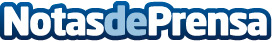 Los nuevos estrenos de Netflix, Filmin y Wuaki Con la llegada de un nuevo mes las plataformas de streaming siguen en su hacer, añadiendo nuevos títulos a su catálogo para mantenerse como opciones competitivas en un momento tan (apasionantemente) complicado como el que se está viviendo actualmente en cuanto a la distribución de contenidos se refierDatos de contacto:Nota de prensa publicada en: https://www.notasdeprensa.es/los-nuevos-estrenos-de-netflix-filmin-y-wuaki Categorias: Televisión y Radio Entretenimiento E-Commerce Innovación Tecnológica http://www.notasdeprensa.es